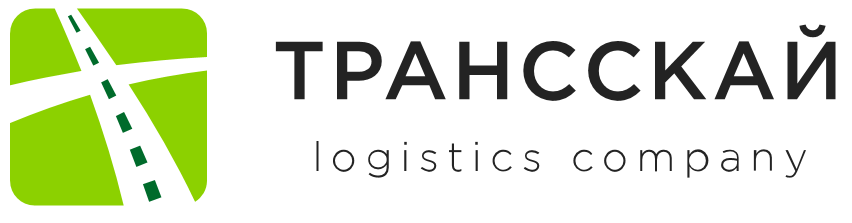 ДОГОВОР № ____/____/____/____ на оказаниетранспортных услуг по перевозке грузовавтомобильным транспортом_______ «_________» (__________________), именуемое в дальнейшем «Заказчик», в лице ________________________________________________________________, действующего на основании ______________________________________________, с одной стороны, и Общество с ограниченной ответственностью «ТРАНССКАЙ» (ООО «ТРАНССКАЙ»), именуемое в дальнейшем «Исполнитель», в лице Генерального директора Рузманова Ивана Александровича, действующего на основании Устава, с другой стороны, заключили настоящий договор о следующем:1. ПРЕДМЕТ ДОГОВОРА1.1. Заказчик поручает, а Исполнитель принимает на себя исполнение по оказанию услуг по перевозке и по организации перевозок товаров (далее по тексту настоящего Договора – «груз») на условиях, указанных в настоящем Договоре. 1.2. В целях надлежащего выполнения условий настоящего договора Исполнитель вправе заключать необходимые соответствующие договоры с другими юридическими и физическими лицами, ответственность за действия, которых, он несет, как за свои собственные.2. ПОРЯДОК ОФОРМЛЕНИЯ ЗАЯВОК НА ПЕРЕВОЗКУ ГРУЗА АВТОМОБИЛЬНЫМ ТРАНСПОРТОМ2.1. Предусмотренные настоящим Договором услуги оказываются Исполнителем при условии получения от Заказчика Заявки по форме Приложения №1 (далее Заявка), подписанной уполномоченным на то представителем Заказчика и переданной посредством, электронной почты, телефонной связи.2.2. Заявка должна содержать все данные, необходимые для надлежащего исполнения обязанностей по настоящему Договору.2.3. Заявка подается Заказчиком за 24 (Двадцать четыре) часа до дня предполагаемой перевозки. Заявка может подаваться на определенный срок.2.4. Заявка Заказчика на перевозку груза считается принятой к исполнению, при условии ее подтверждения Исполнителем посредством электронной почты. С этого момента отказ от ее выполнения или перенос загрузки служит основанием для привлечения к ответственности виновной стороны.2.5. Стороны настоящего договора могут согласовать дополнительным соглашением к настоящему договору график перевозки груза Заказчика с указанием времени и адреса грузополучателя. Согласованный сторонами график перевозки будет считаться заявкой (заявками) Заказчика, действующей на период действия согласованного графика.3. ОБЯЗАННОСТЬ СТОРОН3.1. Исполнитель обязан:3.1.1. Организовывать перевозки грузов на основании Заявок Заказчика, с должным качеством, в указанные Заказчиком сроки; осуществлять все необходимые действия для обеспечения сохранности грузов.3.1.2. Подавать под загрузку технически исправный подвижной состав, в соответствии с требованиями, оговоренными в Заявке на перевозку, и обеспечивать наличие всех необходимых документов на каждое транспортное средство.3.1.3. Осуществлять погрузку, приём груза к перевозке и сдачу его грузополучателю по количеству погрузочных мест, весу и внешнему состоянию упаковки погрузочного места.3.1.4. Принимать на себя ответственность за сохранность после приёма груза и в пути всех перевозимых по настоящему Договору грузов и сопроводительных документов.3.1.5. Вовремя и в полной сохранности доставлять вверенный ему Заказчиком (грузоотправителем) груз в пункт назначения и выдавать его уполномоченному на получение груза лицу (грузополучателю) с сопроводительными документами.3.1.6. После окончания перевозки предоставлять Заказчику комплект товарной накладной, товарно-транспортных накладных (ТТН), экземпляр транспортной накладной с отметками Исполнителя и грузополучателя о получении груза, оформлять Акты оказанных услуг и счета-фактуры на суммы выполненных услуг.3.1.7. Отказаться от исполнения обязательств по настоящему Договору при нарушении Заказчиком правил погрузки груза, правил упаковки и тарирования. В случае принятия Исполнителем к перевозке поврежденных (в том числе при погрузке) грузов, грузов в поврежденной упаковке (таре) и при наличии соответствующей записи в ТТН, сделанной представителем Исполнителя и подтверждённой Заказчиком, Заказчик не вправе в дальнейшем предъявлять какие-либо требования, связанные с повреждением соответствующего груза. Перегруз транспортного средства при перевозке груза не допускается.3.1.8. Осуществлять перевозку груза по заявке Заказчика в транспортных средствах в соответствии с требованиями, предъявляемыми для перевозки ______________________ продукции, иметь надлежащим образом оформленные документы, подтверждающие соблюдение вышеуказанных требований.3.1.9. Перевозку груза Исполнитель должен осуществлять в соответствии с требованиями нормативных правовых актов, устанавливающих порядок (правила) для перевозки, поставки хлебобулочных изделий, в том числе: «Санитарно-гигиеническим требованиям к организации торговли и обороту в них продовольственного сырья и пищевых продуктов» (СП 2.3.6.1066-01), «Общие требованиям по профилактике инфекционных и паразитных болезней» (СП 3.1/3.2.3146-13), «Профилактики гриппа и других ОРВИ (СП 3.1.2.3117-13).3.2. Заказчик обязан:3.2.1. До прибытия автотранспорта под погрузку подготавливать груз к перевозке (затаривать, заготавливать товаросопроводительные документы, а также пропуска на право проезда к месту погрузки и выгрузки и т.п.).3.2.2. Одновременно с направлением Заявки представить Исполнителю полную, точную и достоверную информацию о свойствах груза, об условиях его перевозки и иную информацию, необходимую для исполнения Исполнителем обязанностей, предусмотренных настоящим Договором. Исполнитель вправе не приступать к исполнению своих обязанностей по настоящему Договору до предоставления такой информации.3.2.3. Оформлять и предоставлять Исполнителю все необходимые для перевозки документы.3.2.4. Подготовить груз и доставить его на место погрузки в автотранспортное средство Исполнителя, а также оказывать содействие в погрузо-разгрузочных работах.3.2.5. Принять меры к обеспечению проставления в транспортных документах (ТТН, транспортной накладной) отметок о времени прибытия/убытия автотранспорта для погрузки/разгрузки, а также печати и подписи уполномоченного лица о сдаче/приемке груза. В случае несоблюдения данного пункта Договора по вине Заказчика, временем, затраченным на исполнение каждой отдельной Заявки, считается время, отмеченное Исполнителем. В случае несогласия о времени начала и окончания простоя Исполнитель вправе сделать свои замечания и отметки в ТТН, транспортной накладной, или составить акт общей формы с участием незаинтересованного лица.3.2.6. Оплачивать Исполнителю стоимость услуг в соответствии с настоящим Договором на основании счетов Исполнителя, согласованных актов выполненных работ.4. ПОРЯДОК РАСЧЁТОВ4.1. Стоимость услуг по настоящему Договору определяется Сторонами Дополнительными соглашениями и подтверждается реестрами грузоперевозок, надлежащим образом оформленными транспортными накладными, согласованными сторонами актами выполненных услуг.4.2. Все оказываемые по настоящему Договору услуги оплачиваются Заказчиком на основании выставленных счетов счетов-фактур, и согласованных сторонами Актов приема оказанных услуг с НДС.Заказчик принимает исполнение оказанных услуг Исполнителем путем подписания Акта приема оказанных услуг. В случае не подписания Заказчиком Акта в течение 5 (пяти) рабочих дней после получения и не предоставления Исполнителю мотивированного отказа, либо возражений по нему, Акт считается безусловно принятым Заказчиком и подлежит обязательной оплате в соответствии с настоящим Договором.В случае несогласования мотивированного отказа Заказчика в течение 5 (пяти) рабочих дней после получения и не представления Исполнителем мотивированного ответа на него, мотивированный отказ Заказчика на Акт считается принятым и согласованным Исполнителем и подлежит применению при оплате в соответствии с настоящим договором.Для оперативности производства документооборота, обмена данными, Стороны договорились о возможности обмена данными посредством электронной почты, которые будут иметь юридическую силу, с последующим предоставлением оригиналов документов.4.3. Заказчик оплачивает услуги Исполнителя по настоящему Договору в течение 21 (двадцати одного) рабочих дня с момента получения счёта на оплату при согласовании сторонами акта выполненных услуг и представления товаросопроводительных документов (транспортных накладных, товарных накладных), реестра услуг по перевозке груза.5. ОТВЕТСТВЕННОСТЬ СТОРОН5.1. В случае неисполнения или ненадлежащего исполнения обязательств по настоящему Договору, Стороны несут взаимную материальную ответственность в соответствии с настоящим Договором и действующим Российским законодательством.5.2. Исполнитель несет ответственность за не сохранность груза, происшедшую после принятия его к перевозке и до выдачи грузополучателю, если не докажет, что утрата, недостача или повреждение (порча) груза произошли вследствие обстоятельств, которые Исполнитель не мог предотвратить и устранение которых от него не зависело.Исключением являются случаи, при наступлении которых Стороны настоящего Договора признают невиновность Исполнителя, а именно:- порча, повреждение груза, произошедшие в результате не указания в договоре, в ТТН его особых свойств, требующих особых условий и/или мер предосторожности для обеспечения сохранности груза при перевозке;- убыток (недостача, порча, повреждение), произошедшие с грузом, находящимся внутри паллеты – в случае приема груза по паллетам, или внутри короба – в случае приема груза по коробам, при наличии недостатков упаковки, которые не могли быть замечены по наружному виду при приеме груза к перевозке, а также при отсутствии следов повреждения тары в пути;- полная либо частичная утрата (потеря), а также повреждение груза вследствие форс-мажорных обстоятельств, оговоренных в разделе 6 настоящего Договора;- иные случаи, предусмотренные действующим законодательством.5.3. Ущерб, причиненный при перевозке груза, возмещается Исполнителем:- в случае утраты или недостачи груза – в размере стоимости утраченного или недостающего груза;- в случае повреждения (порчи) груза – в размере суммы, на которую понизилась его стоимость, а при невозможности восстановления поврежденного груза – в размере его стоимости.5.4. Если во время выдачи груза получатель не уведомил Исполнителя в письменной форме (не проставил соответствующие отметки в ТТН и/или не составил Акт) об утрате или о недостаче, или повреждении (порчи) груза и не указал общий характер недостачи или повреждения (порчи) груза, считается, если не доказано иное, что он получил груз неповрежденным и в полном объеме.5.5. В случае срыва перевозки по вине одной из Сторон (невыполнения принятого заказа/не предъявления груза к перевозке, отказ Заказчика от услуг Исполнителя менее чем за 12 часов до указанного в Заявке времени), потерпевшая Сторона вправе требовать с виновной стороны уплаты неустойки в размере 1000 (тысяча) руб. 00 коп.5.6. В случае просрочки доставки груза свыше срока, указанного в Заявке, возникшей по обстоятельствам, за которые отвечает Исполнитель, Заказчик вправе требовать от Исполнителя уплаты неустойки в размере 1000 (одна тысяча) руб. 00 коп. за каждые сутки просрочки.5.7. В случае просрочки оплаты услуг Исполнителя последний вправе потребовать от Заказчика уплаты неустойки в размере 0,1 % от суммы просроченной задолженности за каждый день просрочки.5.8. Заказчик несёт ответственность за все последствия неправильности, неточности или неполноты сведений, указанных в товарно-транспортной накладной.5.9. Ответственность за исполнение обязательств по настоящему Договору грузоотправителя/ грузополучателя несет Заказчик.5.10. Ответственность за действия третьих лиц, привлеченных Исполнителем к исполнению настоящего Договора, несет Исполнитель.5.11. В случае не соблюдения требований, предъявляемых к условиям перевозки (поставки) груза, повлёкшие привлечения к ответственности Заказчика, его должностных лиц, Исполнитель обязан возместить Заказчику документально подтвержденные, материальные затраты, связанные с привлечением указанных лиц к ответственности, в полном объёме. В случае конкуренции данного правила с другими условиями договора, применяется правило, предусмотренного данным пунктом.6. ФОРС-МАЖОРНЫЕ ОБСТОЯТЕЛЬСТВА6.1. Стороны не несут ответственности за частичное или полное невыполнение обязательств по настоящему Договору, если данный факт явился следствием обстоятельств непреодолимой силы (форс-мажор), носящих чрезвычайный характер, в том числе все виды стихийных бедствий, начало боевых действий в районе осуществления перевозок и т.п.6.2. Сторона, для которой наступило действие обстоятельств непреодолимой силы, информирует об этом событии другую Сторону в письменном виде в течение одного дня после получения информации.7. ПОРЯДОК РАЗРЕШЕНИЯ СПОРОВ7.1. До предъявления к Исполнителю иска, вытекающего из отношений по настоящему Договору, обязательно предъявление ему претензии в порядке, предусмотренном действующим Законодательством.7.2. Срок рассмотрения претензии составляет 15 (пятнадцать) дней.7.3. В случае признании претензии, сторона обязана в 15-ти дневный срок в полном объёме исполнить своё обязательство согласно претензии.7.4. При не достижении соглашения споры между Сторонами передаются на рассмотрение в Арбитражный суд г.Москвы.8. ПРОЧИЕ УСЛОВИЯ8.1. Настоящий Договор составлен в двух идентичных экземплярах, имеющих равную юридическую силу, по одному для каждой из Сторон.8.2. Все дополнения и изменения к настоящему Договору действительны лишь в том случае, если они совершены в письменной форме и подписаны уполномоченными на то представителями Сторон.8.3. При изменении координат и/или банковских реквизитов одной из Сторон, данная Сторона обязана уведомить другую о таком изменении не позднее трех дней с даты изменения.8.4. Стороны договорились, что копия настоящего Договора и приложений к нему (Заявок на перевозку), переданные посредством электронной или иной связи, имеют юридическую силу и допускаются в качестве письменного доказательства.8.5. Исполнитель гарантирует, что:- располагает всеми ресурсами для исполнения договора и сам исполнит сделку;- отразит исполнение услуг в отчётности, передаст документы по сделке налоговому органу, если получит запрос;- сведения об Исполнителе в ЕГРЮЛ достоверны. 8.6. К неуказанным в настоящем договоре условиям оказания услуг, а также в случае противоречия указанных в договоре условиям ГК РФ, Правилам Перевозок автомобильным транспортом, Уставом автомобильного транспорта и городского наземного электрического транспорта, к отношениям применяются вышеуказанные нормативные акты.   9. СРОК ДЕЙСТВИЯ ДОГОВОРА9.1. Настоящий Договор вступает в силу с момента его подписания и действует один календарный год, а в части исполнения обязательств до полного их исполнения Сторонами.9.2. Договор автоматически продлевается на каждый последующий календарный год, в случае, если ни одна из Сторон не направит письменного уведомления о прекращении действия Договора за один месяц до даты окончания срока действия настоящего Договора.9.3. Настоящий Договор может быть расторгнут по инициативе любой из Сторон, при условии направления другой Стороне письменного уведомления о намерении расторгнуть Договор за 30 дней до предполагаемой даты расторжения Договора и после выполнения финансовых обязательств перед другой Стороной.10. АДРЕСА СТОРОН И БАНКОВСКИЕ РЕКВИЗИТЫПРИЛОЖЕНИЕ №1 к Договору № ____/____/____/____ от «____»_____________ 20____ годана оказание транспортных услуг по перевозке грузов автомобильным транспортомДополнительное соглашение № 1к договору № ___/___/___/___ от «____»________ 20___ года на оказание транспортных услугпо перевозке грузов автомобильным транспортом_______ «_________» (__________________), именуемое в дальнейшем «Заказчик», в лице ________________________________________________________________, действующего на основании ______________________________________________, с одной стороны, и Общество с ограниченной ответственностью «ТРАНССКАЙ» (ООО «ТРАНССКАЙ»), именуемое в дальнейшем «Исполнитель», в лице Генерального директора Рузманова Ивана Александровича, действующего на основании Устава, с другой стороны, заключили настоящее Дополнительное соглашение №1 о нижеследующем:Стоимость услуг для а/м грузоподъёмностью до 1,5 тонн включительно (Газель, Хендай-портер или аналог), определяется по маршруту: ___________________ - ________________, перемещение, и составляет _____________ (________________________________) рублей в сутки, с НДС (налог на добавленную стоимость), объём перевозимой ________________ продукции составляет __________________.Стоимость услуг для а/м грузоподъёмностью до 1,5 тонн (Газель, Хендай-портер или аналог), определяется по маршруту: ______________________ - Торговая точка (ТТ), грузополучатель составляет ____________ (_____________________________) рублей, до (от) каждой ТТ.Все цены указаны с НДС (налог на добавленную стоимость).Настоящее соглашение вступает в силу с момента его подписания.Во всём остальном, что не урегулировано настоящим соглашением, стороны руководствуются   положениями Договора.Настоящее соглашение составлено в двух экземплярах, по одному для каждой из сторон.ПРИЛОЖЕНИЕ №2 к Договору № ____/____/____/____ от «____»_____________ 20____ годана оказание транспортных услуг по перевозке грузов автомобильным транспортомЗАЯВКА №____ Заказчик: _________ «______________», представитель _____________________________________, логист _____«________________».Грузоотправитель, представитель (данные отв. лица, конт.тел):_______________________________ _____________________________________________________________________________________Грузополучатель, представитель (данные отв.лица, имя, конт.тел):__________________________ _____________________________________________________________________________________Груз (наименование): __________________________.Объем (куб.м.): _______________________________________________________________________Стоимость груза (ориентировочная стоимость): согласно сопроводительным документам.Информация о свойствах груза, об условиях его перевозки: согласно условиям договора (пункт 3.1.9 договора).Температурный режим: согласно условиям договора (пункт 3.1.9 договора).Требуемый тип кузова а/м (тент, фургон, изотерма, рефрижератор, борт): согласно условиям договора (пункт 3.1.9 договора).Дополнительные требования на а/м (длина, ширина, высота, тип загрузки, выгрузки, короткая кабина и т.д.) согласно условиям договора (пункт 3.1.9 договора).Время, к которому необходимо подать АТС под загрузку: строго к 5.00________________________Адрес подачи транспорта: _____________________________________________________________Маршрут: согласно Дополнительного соглашения № 1 к настоящему Договору. Необходимость инкассации, получение наличных: нет.Стоимость услуг по указанной заявке: согласно Дополнительного соглашения № 1 к договору.Необходимость экспедирования: да.Стоимость по услугам экспедирования: включено в стоимость перевозки. Оплата (нал/безнал): безнал.Иная значимая информация: (наличие перегруза, необходимость подготовки пропусков и т.д.)Допускается другая форма заявки, при условии наличия всех данных, необходимых для исполнения обязательств по настоящему договору.г. Москва«____»_________ 20__ года«Заказчик»:___________________________«Исполнитель»:ООО «ТРАНССКАЙ»ОГРН:______________________________________Адрес места нахождения:______________________ ____________________________________________ИНН/КПП: _________________/________________Р/счет: _____________________________________в __________________________________________К/счет: _____________________________________БИК: _______________________________________Тел.: _______________________________________E-mail: _____________________________________ОГРН: 1127746708748                                                                        Юридический адрес: 129515, г. Москва, ул. Академика Королева, д.13, стр.1, офис 20.ИНН/ КПП: 7728817915/775101001Р/счет: 40702810902610000726в АО «АЛЬФА-БАНК», г. МоскваК/cчет: 30101810200000000593БИК: 044525593Тел.: +7 (495) 5000-6-100E-mail: _____________________От Заказчика:____________________________/ ______________/От Исполнителя:Генеральный директорООО «ТРАНССКАЙ»____________________________/ И.А. Рузманов/г. Москва«____»_________ 20__ годаОт Заказчика:____________________________/ ______________/От Исполнителя:Генеральный директорООО «ТРАНССКАЙ»____________________________/ И.А. Рузманов/От Заказчика:____________________________/ ______________ /От Исполнителя:Генеральный директорООО «ТРАНССКАЙ»____________________________/ И.А. Рузманов /